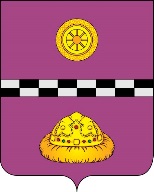 РАСПОРЯЖЕНИЕот 17 марта 2022 						 		№ 35-рВ связи с произошедшими кадровыми изменениями1. Приложение 1 к распоряжению руководителя администрации МР «Княжпогостский» № 38-р от 06.02.2015 «Об оперативном штабе по мониторингу и оперативному реагированию на изменение конъюнктуры продовольственного рынка на территории муниципального района «Княжпогостский» изложить в новой редакции согласно приложению к настоящему распоряжению.2. Контроль за исполнением настоящего распоряжения возложить на  первого заместителя руководителя администрации МР «Княжпогостский» М.В. Ховрина.Глава МР «Княжпогостский» -руководитель администрации                                                     А.Л. НемчиновПриложениек распоряжениюруководителя администрацииМР «Княжпогостский»от 17.03.2022 № 35-рОПЕРАТИВНЫЙ ШТАБПО МОНИТОРИНГУ И ОПЕРАТИВНОМУ РЕАГИРОВАНИЮ НА ИЗМЕНЕНИЯКОНЪЮНКТУРЫ РЫНКОВ ТОВАРОВ ПЕРВОЙ НЕОБХОДИМОСТИНА ТЕРРИТОРИИ МР «КНЯЖПОГОСТСКИЙ»Немчинов А.Л.  -  глава МР «Княжпогостский» - руководитель администрации, председатель;Ховрин М.В. -  первый заместитель руководителя администрации МР «Княжпогостский», заместитель председателя;Шац Е.В. - главный специалист отдела экономики, предпринимательства и потребительского рынка администрации МР «Княжпогостский», секретарь;Члены:Караванова И.Г. - заведующий отделом экономики, предпринимательства и потребительского рынка администрации МР «Княжпогостский»;Ковтун С.С. - начальник Территориального отдела Управления Роспотребнадзора в Усть-Вымском районе;Кульга А.В. - заведующий сектором социальной работы администрации МР «Княжпогстский»;Цепелев А.Н. -  начальник ОМВД России по Княжпогостскому району (по согласованию);Капинос Д.А. - прокурор Княжпогостского района, старший советник юстиции ( по согласованию);Ефремов А.П. -  главный эксперт Княжпогостского межрайонного отдела сельского хозяйства ГУ РК «Центр господдержки агропромышленного комплекса и рыбного хозяйства Республики Коми» (по согласованию);Савина Е.А. -  заведующий филиалом ГКУ РК «Республиканская общественная приемная Главы РК» (по согласованию).О внесении изменений в распоряжение администрации муниципального района «Княжпогостский» от 06.02.2015 № 38-р